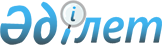 Об утверждении Правил реализации преимущественного права Республики Казахстан на приобретение углеводородовПостановление Правительства Республики Казахстан от 28 июня 2018 года № 388.
      В соответствии с пунктом 13 статьи 121 Кодекса Республики Казахстан от 27 декабря 2017 года "О недрах и недропользовании" Правительство Республики Казахстан ПОСТАНОВЛЯЕТ:
      1. Утвердить прилагаемые Правила реализации преимущественного права Республики Казахстан на приобретение углеводородов.
      2. Настоящее постановление вводится в действие со дня его первого официального опубликования. Правила реализации преимущественного права Республики Казахстан на приобретение углеводородов Глава 1. Общие положения
      1. Настоящие Правила реализации преимущественного права Республики Казахстан на приобретение углеводородов (далее – Правила) разработаны в соответствии с пунктом 13 статьи 121 Кодекса Республики Казахстан от 27 декабря 2017 года "О недрах и недропользовании" и определяют порядок реализации государством преимущественного права на приобретение углеводородов.
      2. Приобретение углеводородов в порядке преимущественного права государства осуществляется компетентным органом.
      Компетентным органом по приобретению углеводородов является Министерство энергетики Республики Казахстан.
      3. Понятия и определения, используемые в настоящих Правилах, применяются в соответствии с законодательством Республики Казахстан. Глава 2. Порядок реализации преимущественного права государства на приобретение углеводородов
      4. По результатам мониторинга, осуществляемого компетентным органом в соответствии с законодательством Республики Казахстан, в целях покрытия потребностей внутреннего рынка в углеводородах, а также иных случаях, носящих чрезвычайный характер, Правительством Республики Казахстан может быть принято решение о приобретении углеводородов в порядке преимущественного права.
      5. Проект решения о приобретении углеводородов в порядке преимущественного права государства в установленном законодательством порядке разрабатывается компетентным органом и подлежит обязательному согласованию с уполномоченным органом по исполнению бюджета.
      6. На основании решения о приобретении углеводородов, в порядке преимущественного права государства компетентный орган письменно уведомляет недропользователя о таком намерении не менее чем за пятнадцать рабочих дней до предполагаемой даты приобретения. Письменное уведомление недропользователю должно содержать сведения о лице, которому оно адресовано, основание для направления уведомления, содержание уведомления, вид углеводородов, его количество, примерные сроки приобретения, информацию об отправителе, его подпись.
      7. Предельный объем приобретаемых углеводородов и вид оплаты определяются контрактом на недропользование. По ранее заключенным контрактам, в которых не предусмотрен предельный объем приобретаемых углеводородов, такой объем, а также иные условия приобретения определяются компетентным органом по согласованию с недропользователем.
      8. В течение пяти рабочих дней с момента получения уведомления недропользователь и компетентный орган путем переговоров согласовывают цену, условия поставки приобретаемых углеводородов и их порядок оплаты.
      9. Цена приобретаемых углеводородов не должна превышать цены, применяемые недропользователем при совершении сделок с углеводородами, сложившиеся на дату совершения сделки, за вычетом транспортных расходов и затрат на реализацию углеводородов.
      В случае отсутствия информации о ценах углеводородов, применяемых недропользователем при совершении сделок, применяются цены, не превышающие сложившиеся на мировых рынках цены на дату совершения сделки по приобретению государством углеводородов, за вычетом транспортных расходов и затрат на реализацию углеводородов.
      10. После согласования условий приобретения углеводородов компетентный орган заключает с недропользователем договор о приобретении углеводородов.
      11. Срок оплаты за приобретенные углеводороды не должен превышать тридцати календарных дней со дня поставки углеводородов.
      12. Договор о приобретении углеводородов должен содержать:
      1) Ф.И.О. физического лица или наименование юридического лица – недропользователя;
      2) реквизиты контракта на недропользование;
      3) количество приобретаемых углеводородов;
      4) место и сроки поставки углеводородов;
      5) порядок и сроки оплаты;
      6) вид транспорта доставки;
      7) получателя углеводородов.
      _____________________
					© 2012. РГП на ПХВ «Институт законодательства и правовой информации Республики Казахстан» Министерства юстиции Республики Казахстан
				
      Премьер-МинистрРеспублики Казахстан 

Б. Сагинтаев
Утверждены
постановлением Правительства
Республики Казахстан
от 28 июня 2018 года № 388